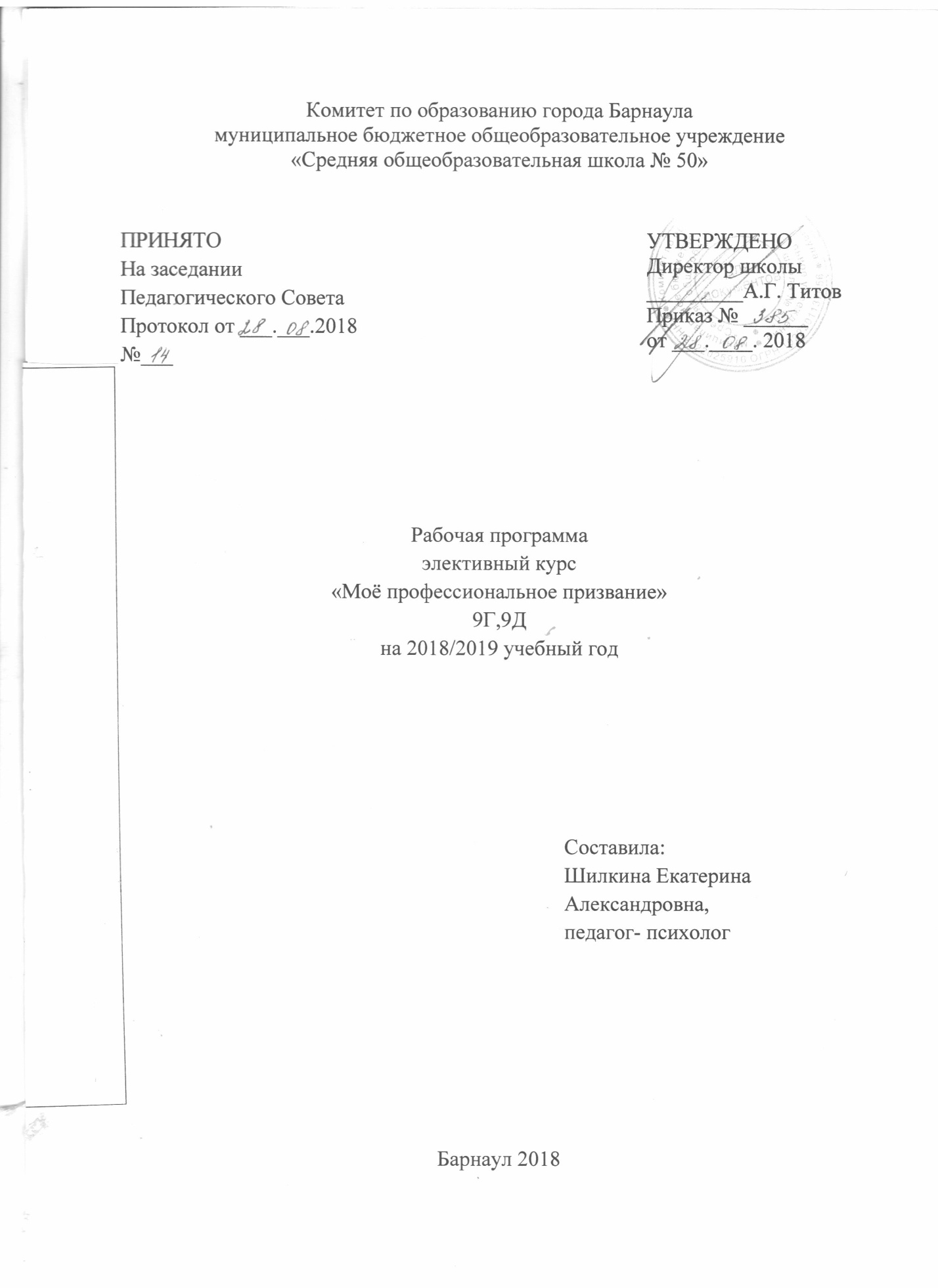 1.Пояснительная запискасоставлена на основе программы Резапкиной Г.В. «Психология и выбор профессии». Программа предпрофильной подготовки. Учебно - методическое пособие. ; издание М., Издательство «Генезис» 2005 -208сВ соответствии с Концепцией модернизации российского образования на старшей ступени общеобразовательной школы предусматривается профильное обучение, задача которого – создание в старших классах общеобразовательной школы системы специализированной подготовки, ориентированной на индивидуализацию обучения и социализацию обучающихся с учетом реальных потребностей рынка труда.Профильное обучение  предваряет предпрофильная подготовка – система педагогической, психологической, информационной и организационной поддержки учащихся основной школы, включающая мероприятия по профильной ориентации и психолого-педагогической диагностике учащихся, их анкетирование, консультирование, организацию  «пробы сил» и т.п. Профильная ориентация призвана способствовать принятию школьниками осознанного решения о выборе направления дальнейшего обучения и созданию условий для повышения готовности подростков к социально-профессиональному самоопределению.Основные цель и задачи курса: формирование адекватного представления учащихся о своем профессиональном потенциале на основе самодиагностики и знания мира профессий; ознакомление со спецификой современного рынка труда, правилами выбора и способами получения профессии.Организация занятийЗанятия проходят в виде урока, один раз в неделю, на которых учащиеся знакомятся с необходимыми теоретическими сведениями по основам психологии и профессиоведения и практическими навыками принятия решения и т.п.2.Прогнозируемые результаты  курса. Приобретаемые навыки  учащихся.Учащиеся получат представления:- о своих возможностях;- о своём характере, своих достоинствах и недостатках;- об особенностях своего мышления, внимания и памяти;- об источниках стресса в нашей жизни, о его влиянии на нас;- о различных профессиях, относящихся к определённому типу- привлекательных и непривлекательных сторонах любой профессии- «о профессиональной пригодности»- «о личном профессиональном плане»Учащиеся получат опыт:- самопознания;- принятия решений;- преодоления поведенческих стереотипов;- работы с тестовым материалом;- межличностного общения в группе;- выявления направленности профессиональных интересов- знакомства с правилами грамотного выбора профессии- проведения интервьюУчащиеся научатся:- адекватно оценивать себя;- адекватно реагировать на собственные эмоции;- навыкам социально приемлемого поведения;- примерять к своим интересам и склонностям отрасли промышленности- избегать ошибки в выборе профессии и их последствие- осмысливать характеристики некоторых профессий и соотноситьих со своими возможностями- правильно составлять личный профессиональный план- выбирать адекватные целям методы сбора первичной информации.                           3.Количество часов и режим проведения занятий.Количество часов: 34 часа в год.Режим проведения занятий:продолжительность занятий – 40 минут (1 раз в неделю).4. Содержание курса.Что я знаю о своих возможностях.1. Самооценка и уровень притязаний. Возможность узнать свою самооценку при помощи тестов, проверить ее адекватность. Самооценка как формула счастья. Формула Уильяма Джеймса.2. Темперамент и профессия. Определение темперамента. Варианты человеческого поведения в учении Гиппократа, в модификации И.П. Павлова. Взаимосвязь темперамента с выбором профессии.3. Чувства и эмоции. Тест эмоций. Истоки негативных эмоций. Равновесие между возбуждением и торможением.. Зависимость от эмоций. Тест Басса- Дарки.4. Стресс и тревожность. Ганс Селье- эустресс, дистрессс. Определение уровня тревожности и оценки школьных ситуаций.5. Определение типа мышления.  Развитие своего мышления. Влияние типа мышления на выбор профессии.6. Внимание и память. Свойства внимания устойчивость, объем, переключаемость, распределение, концентрация. А.П. Лурия о способах тренировки памяти.7. Уровень внутренней свободы. Субъективное ощущение каждого человека, влияющее на его отношение к различным событиям своей жизни и принятию решений.8. Обобщающий. Составление своего психологического портрета на основании предыдущих исследований.Что я знаю о профессиях.9. Классификация профессий. Признаки профессий. Знакомство с пирамидой  Е.А. Климова: основание, предмет труда.10. Определение типа будущей профессии. Определение будущей профессии по методике Е.А. Климова.11. Профессия, специальность, должность. Формула профессии. Формула профессии по модификации методики Н.С. Пряжниковой.12. Интересы и склонности выборе профессии. Формула интереса. Определение по методике «Профиль» (Модифицированная методика «Карта интересов А. Голомштока»)13. Определение профессионального типа личности. Установление связи между психологическим типом человека и его профессией по методике Дж. Голланда14. Профессионально важные качества. Профессиональная деятельность как выбор людей с необходимым набором черт и качеств, необходимых для успешности этой деятельности.15. Профессия и здоровье. Требование к здоровью человека при выборе профессии. Медицинские ограничения профессиональной пригодности.16. Обобщающий17. Способности общие и специальные. Способности к практическим видам деятельности. Наши возможности в использовании природных задатков, определение типов задатков к практическим видам деятельности18. Способности к интеллектуальным видам деятельности. Наши возможности в использовании природных задатков, определение типов задатков к  интеллектуальным видам деятельности19. Способности к профессиям социального типа.  Изучение возможностей в использовании природных задатков, определение типов задатков к  определенным видам деятельности20. Способности к офисным видам деятельности. Изучение возможностей в использовании природных задатков, определение типов задатков к  определенным видам деятельности21. Способности и предпринимательская деятельност Изучение возможностей в использовании природных задатков, определение типов задатков к  определенным видам деятельности22. Артистические способности. Изучение возможностей в использовании природных задатков, определение типов задатков к  определенным видам деятельности23. Уровни профессиональной пригодности. Здоровье,  личностные качества, навыки., привычки, знания, опыт как параметры профессиональной пригодности24. Обобщающий25. Мотивы и потребности. Выявление причины, лежащей в основе выбора всех действий и поступков человека для определения цели и потребности26. Ошибки в выборе профессии. Предубеждения  и риски в выборе профессии27. Современный рынок труда. Изучение  системы социально-экономических взаимоотношений между работодателями и теми, кто ищет работу28. Пути получения профессии . Стремление человека при выборе профессии согласовывать с возможностью построения карьеры и потребностями рынка труда свои возможности и здоровье.29. Навыки самопрезентаци. 30. Стратегии выбора профессии31.Обобщающий. Проанализироватьь свои возможности в достижении поставленной цели5.В процессе изучения программы учащиеся должны:иметь представление об особенностях личности человека, свойствах его нервной системы, о познавательных процессах и способах их развития,  о способностях человека, его мотивационной составляющей в личностном развитии, о классификации мире профессий и современном рынке труда;знать круг вопросов, касающихся своих личностных возможностей в плане индивидуального развития  и профессионального выбора;уметь использовать знания,  полученные в ходе изучения курса для своего  личностного развития учащихся и   будущего профессионального потенциала.Для реализации поставленных целей и задач применяются следующие методы: лекционный метод передачи знаний, психодиагностические процедуры для исследования личностных особенностей, методы творческого самовыражения в рисунках, письменных работах, методы социально-психологического тренинга, психологические игры, методы психологической саморегуляции.Оценивание деятельности учащихся в рамках данного учебного курса – зачетная система, т.к. специфика учебного материала и методика его преподавания требуют особых форм оценивания результатов работы учащихся. Критерии оценивания в рамках зачетной системы:- точность определения понятий, сформированная «понятийная» компетентность в рамках изучаемой тематики;- полнота ответов;- умение аргументировать свою точку зрения во время ответов и дискуссии;- овладение навыками рефлексии, самоанализа;- активная позиция во время занятий.Итоговая  работа учеников по данному курсу  -  письменно оформленный социальный проект, нацеленный на решение изученной по данному курсу социальной проблемы.6.Оценивание деятельности учащихся в рамках данного учебного курса. Специфика учебного материала и методика его преподавания требуют особых форм оценивания результатов работы учащихся. Предлагается зачетная система. Возможными критериями оценивания в рамках зачетной системы могут быть:- точность определения понятий, сформированная «понятийная» компетентность в рамках изучаемой тематики;- полнота ответов (к примеру, заполнение аналитических таблиц);- умение аргументировать свою точку зрения во время дискуссии;- овладение навыками рефлексии, самоанализа;- активная позиция во время занятий.В конце каждой четверти проходит семинарское занятие по теме.Вариантом итоговой работы учеников по данному курсу может быть разработанный и письменно оформленный социальный проект, нацеленный на решение изученной по данному курсу социальной проблемы.7.Методическое обеспечение:1. Резапкина Г. В. Психология и выбор профессии. Учебно-методическое пособие для психологов и педагогов, Москва 2005 год.8.Количество часов по четвертям                                    9.Календарно – тематическое планирование I четвертьIIчетвертьIIIчетвертьIVчетвертьВсего за год8811734№ урокаТемаКоличество часовДата проведенияДата проведенияДата проведенияДата проведения№ урокаТемаКоличество часовПо плануПо плануПо плануФактическиПервая четверть. Что я знаю о своих возможностях8часов1.Самооценка и уровень притязаний1 2.Темперамент и профессия. Определение темперамента1 3.Чувства и эмоции. Тест эмоций. Истоки негативных эмоций.1 4.Стресс и тревожность.15.Определение типа мышления.16.Внимание и память.1 7.Уровень внутренней свободы1 8.Обобщающий.1Вторая четверть. Что я знаю о профессиях.8 часов9.Классификация профессий. Признаки профессий.1 10.Определение профессионального типа личности.1 11.Профессия, специальность, должность. Формула профессии.1 12.Интересы и склонности выборе профессии.113.Определение профессионального типа личности1 14.Профессионально важные качества.1 15.Профессия и здоровье1 16. Обобщающий1 3 четверть. Способности и профессиональная пригодность11 часов17-18Способности общие и специальные. Способности к практическим видам деятельности219-20Способности к интеллектуальным видам деятельности221Способности к профессиям социального типа122Способности к офисным видам деятельности123Способности и предпринимательская деятельность124- 25Артистические способности226Уровни профессиональной пригодности127Обобщающий14 четверть Планирование профессиональной карьеры7 часов28Мотивы и потребности129Ошибки в выборе профессии130Современный рынок труда131Пути получения профессии 132Навыки самопрезентаци133 Стратегии выбора профессии 134Обобщающий1